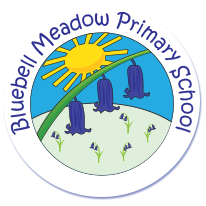 Bluebell Meadow Primary SchoolPerson Specification: Teaching Assistant – Grade 5In addition to candidates’ ability to perform the duties of the post, the interview will also explore issues relating to safeguarding and promoting the welfare of children including:motivation to work with children and young people;ability to form and maintain appropriate relationships and personal boundaries with children and young people;emotional resilience in working with challenging behaviours; andattitudes to use of authority and maintaining discipline.Any relevant issues arising from references will be taken up at interview.This organisation is committed to safeguarding and promoting the welfare of children and young people and expects all employees and volunteers to share this commitment.EssentialDesirableQualifications/AttainmentsA teaching assistant qualification at NVQ Level 3  or equivalentGood literacy and numeracy skillsMinimum 4 GSCEs A*-C including Maths and EnglishA valid first aid certificateExperienceRecent experience of working in a school environment Experience of planning and evaluating learning activitiesExperience of planning and evaluating learning for individuals, groups and whole classExperience of leading /delivering interventionsExperience of providing one: one support Experience of working with pupils with special educational needsSkills, Knowledge and AptitudeAbility to relate well with children and adultsAbility to work independently with individual children, groups and whole schoolExperience of a range of behaviour management strategiesAbility to manage potentially difficult conversations with parents/carersAbility to use initiative when requiredAbility to work as a member of a teamA willingness to work collaboratively with a wide range of professionalsGood communication skills – written and verbalUse ICT effectively to support teaching and learningVery good understanding of local and national safeguarding requirements and how these apply in all aspects of school lifeAbility to work within the LA and school’s policies and guidelinesKnowledge of national curriculum key stages and government strategiesPersonal RequirementsSensitive to the needs of children and their parents/carersCalm and positive approachCommitted to professional developmentAbility to develop good working relationships with parents and staffSense of humour and creativityAbility to keep accurate records, and attention to detailStrong commitment to upholding the school’s ethos and values.Excellent interpersonal skills both in working relationship with young pupils and in forming effective professional relationships with a wide range of contacts.Appreciate and support other professionals